BRAIN BREAKS:1-2-3-4-5! & Line Up!    #3Have your students get up and give orders. They have to carry out the orders given by you or another student (Sometimes I assign the 1-2-3-4-5! activity as homework for a student or two.)“Do one spin around yourself”. “Jump two times on each foot.” “Clap three times”. “Walk around your chair four times.” Give five different mates a high-five.”Have your students line up according to the order you give. If you want them to line up according to their shoe sizes, you want the student with the smallest size to be at the front of the line and the one using the biggest size at the back.Birthdays / AgeShoe sizesLength of hairBoys/girlsHeightAlphabetically (first name/ last name)Boy/girl couplesNumber of siblingsDistance from school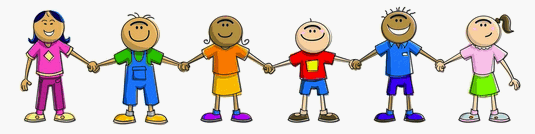 